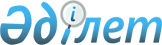 Кербұлақ ауданының 2019-2021 жылдарға арналған бюджеті туралыАлматы облысы Кербұлақ аудандық мәслихатының 2018 жылғы 27 желтоқсандағы № 42-227 шешімі. Алматы облысы Әділет департаментінде 2019 жылы 17 қаңтарда № 5012 болып тіркелді.
      2008 жылғы 4 желтоқсандағы Қазақстан Республикасының Бюджет кодексінің 9-бабының 2-тармағына, "Қазақстан Республикасындағы жергілікті мемлекеттік басқару және өзін-өзі басқару туралы" 2001 жылғы 23 қаңтардағы Қазақстан Республикасы Заңының 6-бабының 1-тармағының 1) тармақшасына сәйкес, Кербұлақ аудандық мәслихаты ШЕШІМ ҚАБЫЛДАДЫ:
      1. 2019-2021 жылдарға арналған аудандық бюджет тиісінше осы шешімнің 1, 2 және 3-қосымшаларына сәйкес, оның ішінде 2019 жылға келесі көлемдерде бекітілсін: 
      1) кірістер 12 036 901 мың теңге, оның ішінде:
      салықтық түсімдер 269 747 мың теңге;
      салықтық емес түсімдер 31 314 мың теңге;
      негізгі капиталды сатудан түсетін түсімдер 10 052 мың теңге;
      трансферттер түсімдері 11 725 788 мың теңге, оның ішінде:
      төмен тұрған мемлекеттiк басқару органдарынан трансферттер 13 мың теңге;
      ағымдағы нысаналы трансферттер 4 828 302 мың теңге;
      нысаналы даму трансферттер 1 896 418 мың теңге;
      субвенциялар 5 001 055 мың теңге;
      2) шығындар 12 075 522 мың теңге;
      3) таза бюджеттік кредиттеу 96 747 мың теңге, оның ішінде:
      бюджеттік кредиттер 128 775 мың теңге;
      бюджеттік кредиттерді өтеу 32 028 мың теңге;
      4) қаржы активтерімен операциялар бойынша сальдо 0 теңге;
      5) бюджет тапшылығы (профициті) (-) 135 368 мың теңге;
      6) бюджет тапшылығын қаржыландыру (профицитін пайдалану) 135 368 мың теңге
      Ескерту. 1-тармақ жаңа редакцияда – Алматы облысы Кербұлақ аудандық мәслихатының 10.12.2019 № 52-295 шешімімен (01.01.2019 бастап қолданысқа енгізіледі).


      3. 2019 жылға арналған аудандық бюджетте жергілікті өзін-өзі басқару органдарына осы шешімнің 4-қосымшасына сәйкес, 18 249 мың теңге сомасында трансферттер көзделгені ескерілсін.
      Ескерту. 3-тармақ жаңа редакцияда – Алматы облысы Кербұлақ аудандық мәслихатының 09.09.2019 № 50-275 шешімімен (01.01.2019 бастап қолданысқа енгізіледі).


      4. 2019 жылға арналған аудандық бюджетте ауылдық округтердің бюджеттеріне аудандық бюджеттен берілетін бюджеттік субвенциялар көлемдері 212 670 мың теңге сомасында көзделсін, оның ішінде:
      Сарыөзек ауылдық округіне 52 973 мың теңге;
      Алтынемел ауылдық округіне 14 537 мың теңге;
      Жайнақ батыр ауылдық округіне 15 942 мың теңге;
      Қоғалы ауылдық округіне 22 627 мың теңге;
      Талдыбұлақ ауылдық округіне 12 557 мың теңге;
      Шұбар ауылдық округіне 15 501 мың теңге;
      Көксу ауылдық округіне 14 217 мың теңге;
      Қарашоқы ауылдық округіне 34 971 мың теңге;
      Шанханай ауылдық округіне 14 665 мың теңге;
      Басши ауылдық округіне 14 680 мың теңге.
      5. 2019 жылға арналған аудандық бюджетте ауылдық округтердің бюджеттеріне берілетін ағымдағы нысаналы трансферттер көзделгені ескерілсін, оның ішінде: 
      Өңірлерді дамытудың 2020 жылға дейінгі бағдарламасы шеңберінде өңірлерді экономикалық дамытуға жәрдемдесу бойынша шараларды іске асыруға; 
      ең төменгі жалақы мөлшерінің өзгеруіне байланысты азаматтық қызметшілердің жекелеген санаттарының, мемлекеттік бюджет қаражаты есебінен ұсталатын ұйымдар қызметкерлерінің, қазыналық кәсіпорындар қызметкерлерінің жалақысын көтеруге;
      мектепке дейінгі білім беру ұйымдарында мемлекеттік білім беру тапсырысын іске асыруға;
      елді мекендерді абаттандыру мен көгалдандыру, елді мекендердегі көшелерді жарықтандыру және санитариясын қамтамасыз ету жөніндегі шараларды іске асыруға.
      Көрсетілген трансферттерді ауылдық округтердің бюджеттеріне бөлу Кербұлақ ауданы әкімдігінің қаулысы негізінде айқындалады. 
      6. 2019 жылға арналған аудандық бюджетті атқару процесінде секвестрлеуге жатпайтын аудандық бюджеттік бағдарламалардың тізбесі осы шешімнің 5-қосымшасына сәйкес белгіленсін.
      7. Осы шешімнің орындалуын бақылау аудандық мәслихаттың "Аудан экономикасы мен бюджеті, салық, кіші және орта кәсіпкерлікті қолдау, коммуналдық шаруашылық, көгалдандыру және халыққа қызмет көрсету жөніндегі" тұрақты комиссиясына жүктелсін.
      8. Осы шешім 2019 жылдың 1 қаңтарынан бастап қолданысқа енгізіледі.  2019 жылға арналған аудандық бюджет
      Ескерту. 1 қосымша жаңа редакцияда – Алматы облысы Кербұлақ аудандық мәслихатының 10.12.2019 № 52-295 шешімімен (01.01.2019 бастап қолданысқа енгізіледі). 2020 жылға арналған аудандық бюджет 2021 жылға арналған аудандық бюджет Жергілікті өзін-өзі басқару органдарына берілетін трансферттерді бөлу
      Ескерту. 1 қосымша жаңа редакцияда – Алматы облысы Кербұлақ аудандық мәслихатының 09.09.2019 № 50-275 шешімімен (01.01.2019 бастап қолданысқа енгізіледі). 2019 жылға арналған аудандық бюджетті атқару процесінде секвестрлеуге жатпайтын аудандық бюджеттік бағдарламалардың тізбесі
					© 2012. Қазақстан Республикасы Әділет министрлігінің «Қазақстан Республикасының Заңнама және құқықтық ақпарат институты» ШЖҚ РМК
				
      Кербұлақ аудандық мәслихатының

      сессия төрағасы

Е. Самылтыров

      Кербұлақ аудандық мәслихатының хатшысы 

Б. Рысбеков
Кербұлақ аудандық мәслихатының 2018 жылғы 27 желтоқсандағы "Кербұлақ ауданының 2019-2021 жылдарға арналған бюджеті туралы" № 42-227 шешіміне 1-қосымша
Санаты Атауы
Санаты Атауы
Санаты Атауы
Санаты Атауы
Сомасы (мың теңге)
Сыныбы
Сыныбы
Сыныбы
Сомасы (мың теңге)
Ішкі сыныбы 
Ішкі сыныбы 
Сомасы (мың теңге)
1
2
3
4
5
1. Кірістер 
12 036 901
1
Салықтық түсімдер
269 747
01
Табыс салығы
15 782
2
Жеке табыс салығы
15 782
04
Меншiкке салынатын салықтар
213 105
1
Мүлiкке салынатын салықтар
164 065
3
Жер салығы
4 921
4
Көлiк құралдарына салынатын салық
38 319
5
Бірыңғай жер салығы
5 800
05
Тауарларға, жұмыстарға және қызметтерге салынатын iшкi салықтар
12 678
2
Акциздер
3 516
3
Табиғи және басқа ресурстарды пайдалануы үшін түсетін түсімдер
5 118
4
Кәсiпкерлiк және кәсiби қызметтi жүргiзгенi үшiн алынатын алымдар
4 044
07
Басқа да салықтар 
21 890
1
Басқа да салықтар 
21 890
08
Заңдық мәнді іс-әрекеттерді жасағаны және (немесе) оған уәкілеттігі бар мемлекеттік органдар немесе лауазымды адамдар құжаттар бергені үшін алынатын міндетті төлемдер
6292
1
Мемлекеттік баж
6 292
2
Салықтық емес түсiмдер
31 314
01
Мемлекеттік меншіктен түсетін кірістер
4 580
5
Мемлекет меншігіндегі мүлікті жалға беруден түсетін кірістер
4 580
06
Басқа да салықтық емес түсiмдер
26 734
1
Басқа да салықтық емес түсiмдер
26 734
3
Негізгі капиталды сатудан түсетін түсімдер
10 052
01
Мемлекеттік мекемелерге бекітілген мемлекеттік мүлікті сату
2 900
1
Мемлекеттік мекемелерге бекітілген мемлекеттік мүлікті сату
2 900
03
Жердi және материалдық емес активтердi сату
7 152
1
Жерді сату
7 152
4
Трансферттердің түсімдері
11 725 788
01
Төмен тұрған мемлекеттiк басқару органдарынан трансферттер 
13
3
Аудандық маңызы бар қалалардың, ауылдардың, кенттердің, аулдық округтардың бюджеттерінен трансферттер
13
02
Мемлекеттiк басқарудың жоғары тұрған органдарынан түсетiн трансферттер
11 725 775
2
Облыстық бюджеттен түсетiн трансферттер
11 725 775
Функционалдық топ Атауы
Функционалдық топ Атауы
Функционалдық топ Атауы
Функционалдық топ Атауы
Функционалдық топ Атауы
Сомасы

(мың теңге)
Кіші функция
Кіші функция
Кіші функция
Кіші функция
Сомасы

(мың теңге)
Бюджеттік бағдарламалардың әкiмшiсi
Бюджеттік бағдарламалардың әкiмшiсi
Бюджеттік бағдарламалардың әкiмшiсi
Сомасы

(мың теңге)
Бағдарлама
Бағдарлама
Сомасы

(мың теңге)
1
2
3
4
5
6
2. Шығындар
12 075 522
01
Жалпы сипаттағы мемлекеттiк қызметтер 
581 224
1
Мемлекеттiк басқарудың жалпы функцияларын орындайтын өкiлдi, атқарушы және басқа органдар
509 209
112
Аудан (облыстық маңызы бар қала) мәслихатының аппараты
27 904
001
Аудан (облыстық маңызы бар қала) мәслихатының қызметін қамтамасыз ету жөніндегі қызметтер
26 683
003
Мемлекеттік органның күрделі шығыстары
1 221
122
Аудан (облыстық маңызы бар қала) әкімінің аппараты
356 594
001
Аудан (облыстық маңызы бар қала) әкімінің қызметін қамтамасыз ету жөніндегі қызметтер
108 528
003
Мемлекеттік органның күрделі шығыстары
32 599
113
Жергілікті бюджеттерден берілетін ағымдағы нысаналы трансферттер
215 467
123
Қаладағы аудан, аудандық маңызы бар қала, кент, ауыл, ауылдық округ әкімінің аппараты
124 711
001
Қаладағы аудан, аудандық маңызы бар қала, кент, ауыл, ауылдық округ әкімінің қызметін қамтамасыз ету жөніндегі қызметтер
122 632
022
Мемлекеттік органның күрделі шығыстары
2 079
2
Қаржылық қызмет
26 361
452
Ауданның (облыстық маңызы бар қаланың) қаржы бөлімі
26 361
001
Ауданның (облыстық маңызы бар қаланың) бюджетін орындау және коммуналдық меншігін басқару саласындағы мемлекеттік саясатты іске асыру жөніндегі қызметтер 
22 957
003
Салық салу мақсатында мүлікті бағалауды жүргізу
1 202
010
Жекешелендіру, коммуналдық меншікті басқару, жекешелендіруден кейінгі қызмет және осыған байланысты дауларды реттеу
1 449
018
Мемлекеттік органның күрделі шығыстары
753
5
Жоспарлау және статистикалық қызмет
36 455
453
Ауданның (облыстық маңызы бар қаланың) экономика және бюджеттік жоспарлау бөлімі
36 455
001
Экономикалық саясатты, мемлекеттік жоспарлау жүйесін қалыптастыру және дамыту саласындағы мемлекеттік саясатты іске асыру жөніндегі қызметтер
31 082
004
Мемлекеттік органның күрделі шығыстары
5 373
9
Жалпы сипаттағы мемлекеттік қызметтер
9 199
467
Ауданның (облыстық маңызы бар қаланың) құрылыс бөлімі
9 199
040
Мемлекеттік органның күрделі шығыстары
9 199
02
Қорғаныс
5 154
1
Әскери мұқтаждар
2 272
122
Аудан (облыстық маңызы бар қала) әкімінің аппараты
2 272
005
Жалпыға бірдей әскери міндетті атқару шеңберіндегі іс-шаралар
2 272
2
Төтенше жағдайлар жөнiндегi жұмыстарды ұйымдастыру
2 882
122
Аудан (облыстық маңызы бар қала) әкімінің аппараты
2 882
006
Аудан (облыстық маңызы бар қала) ауқымындағы төтенше жағдайлардың алдын алу және оларды жою
1 598
007
Аудандық (қалалық) ауқымдағы дала өрттерінің, сондай-ақ мемлекеттік өртке қарсы қызмет органдары құрылмаған елді мекендерде өрттердің алдын алу және оларды сөндіру жөніндегі іс-шаралар
1 284
03
Қоғамдық тәртіп, қауіпсіздік, құқықтық, сот, қылмыстық-атқару қызметі
4 455
9
Қоғамдық тәртіп және қауіпсіздік саласындағы басқа да қызметтер
4 455
485
Ауданның (облыстық маңызы бар қаланың) жолаушылар көлігі және автомобиль жолдары бөлімі
4 455
021
Елдi мекендерде жол қозғалысы қауiпсiздiгін қамтамасыз ету
4 455
04
Бiлiм беру
6 135 399
1
Мектепке дейінгі тәрбие және оқыту
407 689
464
Ауданның (облыстық маңызы бар қаланың) білім бөлімі 
407 689
024
Мектепке дейінгі білім беру ұйымдарында мемлекеттік білім беру тапсырыстарын іске асыруға аудандық маңызы бар қала, ауыл, кент, ауылдық округ бюджеттеріне берілетін ағымдағы нысаналы трансферттер 
288 330
040
Мектепке дейінгі білім беру ұйымдарында мемлекеттік білім беру тапсырысын іске асыруға
119 359
2
Бастауыш, негізгі орта және жалпы орта білім беру 
4 999 177
464
Ауданның (облыстық маңызы бар қаланың) білім бөлімі 
4 735 852
003
Жалпы білім беру
4 735 852
465
Ауданның (облыстық маңызы бар қаланың) дене шынықтыру және спорт бөлімі
154 577
017
Балалар мен жасөспірімдерге спорт бойынша қосымша білім беру
154 577
467
Ауданның (облыстық маңызы бар қаланың) құрылыс бөлімі
108 748
024
Бастауыш, негізгі орта және жалпы орта білім беру объектілерін салу және реконструкциялау
108 748
9
Білім беру саласындағы өзге де қызметтер
728 533
464
Ауданның (облыстық маңызы бар қаланың) білім бөлімі 
728 533
001
Жергілікті деңгейде білім беру саласындағы мемлекеттік саясатты іске асыру жөніндегі қызметтер
20 855
004
Ауданның (облыстық маңызы бар қаланың) мемлекеттік білім беру мекемелерінде білім беру жүйесін ақпараттандыру
20 664
005
Ауданның (аудандық маңызы бар қаланың) мемлекеттік білім беру мекемелер үшін оқулықтар мен оқу-әдістемелік кешендерді сатып алу және жеткізу 
116 169
012
Мемлекеттік органның күрделі шығыстары
150
015
Жетім баланы (жетім балаларды) және ата-аналарының қамқорынсыз қалған баланы (балаларды) күтіп-ұстауға қамқоршыларға (қорғаншыларға) ай сайынғы ақшалай қаражат төлемдері
13 498
067
Ведомстволық бағыныстағы мемлекеттік мекемелерінің және ұйымдарының күрделі шығыстары
557 197
06
Әлеуметтiк көмек және әлеуметтiк қамсыздандыру
1 074 653
1
Әлеуметтiк қамсыздандыру
621 859
451
Ауданның (облыстық маңызы бар қаланың) жұмыспен қамту және әлеуметтік бағдарламалар бөлімі
615 645
005
Мемлекеттік атаулы әлеуметтік көмек 
615 389
057
Атаулы мемлекеттік әлеуметтік көмек алушылар болып табылатын жеке тұлғаларды телевизиялық абоненттiк жалғамалармен қамтамасыз ету
256
464
Ауданның (облыстық маңызы бар қаланың) білім бөлімі 
6 214
031
Жетім балаларды және ата-аналарының қамқорынсыз қалған, отбасылық үлгідегі балалар үйлері мен асыраушы отбасыларындағы балаларды мемлекеттік қолдау
6 214
2
Әлеуметтiк көмек 
411 098
451
Ауданның (облыстық маңызы бар қаланың) жұмыспен қамту және әлеуметтік бағдарламалар бөлімі
411 098
002
Жұмыспен қамту бағдарламасы
194 990
004
Ауылдық жерлерде тұратын денсаулық сақтау, білім беру, әлеуметтік қамтамасыз ету, мәдениет, спорт және ветеринар мамандарына отын сатып алуға Қазақстан Республикасының заңнамасына сәйкес әлеуметтік көмек көрсету
31 702
006
Тұрғын үйге көмек көрсету
19 183
007
Жергілікті өкілетті органдардың шешімі бойынша мұқтаж азаматтардың жекелеген топтарына әлеуметтік көмек
11 528
010
Үйден тәрбиеленіп оқытылатын мүгедек балаларды материалдық қамтамасыз ету
1 743
014
Мұқтаж азаматтарға үйде әлеуметтiк көмек көрсету
49 123
017
Мүгедектерді оңалту жеке бағдарламасына сәйкес, мұқтаж мүгедектерді міндетті гигиеналық құралдармен және ымдау тілі мамандарының қызмет көрсетуін, жеке көмекшілермен қамтамасыз ету 
59 633
023
Жұмыспен қамту орталықтарының қызметін қамтамасыз ету
43 196
9
Әлеуметтік көмек және әлеуметтік қамтамасыз ету салаларындағы өзге де қызметтер
41 696
451
Ауданның (облыстық маңызы бар қаланың) жұмыспен қамту және әлеуметтік бағдарламалар бөлімі
41 696
001
Жергілікті деңгейде халық үшін әлеуметтік бағдарламаларды жұмыспен қамтуды қамтамасыз етуді іске асыру саласындағы мемлекеттік саясатты іске асыру жөніндегі қызметтер
26 722
011
Жәрдемақыларды және басқа да әлеуметтік төлемдерді есептеу, төлеу мен жеткізу бойынша қызметтерге ақы төлеу
11 135
021
Мемлекеттік органның күрделі шығыстары
897
050
Қазақстан Республикасында мүгедектердің құқықтарын қамтамасыз етуге және өмір сүру сапасын жақсарту
2 942
07
Тұрғын үй-коммуналдық шаруашылық
2 128 696
1
Тұрғын үй шаруашылығы
1 274 763
467
Ауданның (облыстық маңызы бар қаланың) құрылыс бөлімі
1 150 016
003
Коммуналдық тұрғын үй қорының тұрғын үйін жобалау және (немесе) салу, реконструкциялау 
318 118
004
Инженерлік-коммуникациялық инфрақұрылымды жобалау, дамыту және (немесе) жайластыру
646 866
098
Коммуналдық тұрғын үй қорының тұрғын үйлерін сатып алу
185 032
487
Ауданның (облыстық маңызы бар қаланың) тұрғын үй-коммуналдық шаруашылық және тұрғын үй инспекция бөлімі
124 747
001
Тұрғын үй-коммуналдық шаруашылық және тұрғын үй қоры саласында жергілікті деңгейде мемлекеттік саясатты іске асыру бойынша қызметтер
1 3957
003
Мемлекеттік органның күрделі шығыстары
150
032
Ведомстволық бағыныстағы мемлекеттік мекемелер мен ұйымдардың күрделі шығыстары
110 640
2
Коммуналдық шаруашылық
837 436
487
Ауданның (облыстық маңызы бар қаланың) тұрғын үй-коммуналдық шаруашылық және тұрғын үй инспекция бөлімі
837 436
029
Сумен жабдықтау және су бұру жүйелерін дамыту
293 856
058
Ауылдық елді мекендердегі сумен жабдықтау және су бұру жүйелерін дамыту
543 580
3
Елді-мекендерді абаттандыру
16 497
487
Ауданның (облыстық маңызы бар қаланың) тұрғын үй-коммуналдық шаруашылық және тұрғын үй инспекция бөлімі
16 497
017
Елдi мекендердiң санитариясын қамтамасыз ету
282
030
Елді мекендерді абаттандыру және көгалдандыру
16 215
08
Мәдениет, спорт, туризм және ақпараттық кеңістiк
292 282
1
Мәдениет саласындағы қызмет
98 262
455
Ауданның (облыстық маңызы бар қаланың) мәдениет және тілдерді дамыту бөлімі
98 262
003
Мәдени - демалыс жұмысын қолдау
98 262
2
Спорт
71 911
465
Ауданның (облыстық маңызы бар қаланың) дене шынықтыру және спорт бөлімі 
57 203
001
Жергілікті деңгейде дене шынықтыру және спорт саласындағы мемлекеттік саясатты іске асыру жөніндегі қызметтер
10 623
004
Мемлекеттік органның күрделі шығыстары
400
006
Аудандық (облыстық маңызы бар қалалық) деңгейде спорттық жарыстар өткізу 
1 505
007
Әртүрлі спорт түрлері бойынша аудан (облыстық маңызы бар қала) құрама командаларының мүшелерін дайындау және олардың облыстық спорт жарыстарына қатысуы
9 375
032
Ведомстволық бағыныстағы мемлекеттік мекемелерінің және ұйымдарының күрделі шығыстары
35 300
467
Ауданның (облыстық маңызы бар қаланың) құрылыс бөлімі
14 708
008
Cпорт объектілерін дамыту
14 708
3
Ақпараттық кеңістік
75 191
455
Ауданның (облыстық маңызы бар қаланың) мәдениет және тілдерді дамыту бөлімі
67 413
006
Аудандық (қалалық) кітапханалардың жұмыс істеуі
66 308
007
Мемлекеттік тілді және Қазақстан халқының басқа да тілдерін дамыту 
1 105
456
Ауданның (облыстық маңызы бар қаланың) ішкі саясат бөлімі
7 778
002
Мемлекеттік ақпараттық саясат жүргізу жөніндегі қызметтер
7 778
9
Мәдениет, спорт, туризм және ақпараттық кеңістікті ұйымдастыру жөніндегі өзге де қызметтер
46 918
455
Ауданның (облыстық маңызы бар қаланың) мәдениет және тілдерді дамыту бөлімі
31 077
001
Жергілікті деңгейде тілдерді және мәдениетті дамыту саласындағы мемлекеттік саясатты іске асыру жөніндегі қызметтер 
7 261
010
Мемлекеттік органның күрделі шығыстары
201
032
Ведомстволық бағыныстағы мемлекеттік мекемелер мен ұйымдардың күрделі шығыстары
23 615
456
Ауданның (облыстық маңызы бар қаланың) ішкі саясат бөлімі
15 841
001
Жергілікті деңгейде ақпарат, мемлекеттілікті нығайту және азаматтардың әлеуметтік сенімділігін қалыптастыру саласында мемлекеттік саясатты іске асыру жөніндегі қызметтер
14 691
006
Мемлекеттік органның күрделі шығыстары
1 150
10
Ауыл, су, орман, балық шаруашылығы, ерекше қорғалатын табиғи аумақтар, қоршаған ортаны және жануарлар дүниесін қорғау, жер қатынастары
301 727
1
Ауыл шаруашылығы 
260 813
462
Ауданның (облыстық маңызы бар қаланың) ауыл шаруашылығы бөлімі
22 595
001
Жергілікті деңгейде ауыл шаруашылығы саласындағы мемлекеттік саясатты іске асыру жөніндегі қызметтер 
2 2207
006
Мемлекеттік органның күрделі шығыстары
388
473
Ауданның (облыстық маңызы бар қаланың) ветеринария бөлімі
238 218
001
Жергілікті деңгейде ветеринария саласындағы мемлекеттік саясатты іске асыру жөніндегі қызметтер 
15 337
003
Мемлекеттік органның күрделі шығыстары
150
007
Қаңғыбас иттер мен мысықтарды аулауды және жоюды ұйымдастыру
2 896
008
Алып қойылатын және жойылатын ауру жануарлардың, жануарлардан алынатын өнімдер мен шикізаттың құнын иелеріне өтеу
4 121
009
Жануарлардың энзоотиялық аурулары бойынша ветеринариялық іс-шаралар жүргізу
1 458
010
Ауыл шаруашылығы жануарларын сәйкестендіру жөніндегі іс-шараларды өткізу
14 080
011
Эпизоотияға қарсы іс-шаралар жүргізу
200 176
6
 Жер қатынастары 
15 253
463
Ауданның (облыстық маңызы бар қаланың) жер қатынастары бөлімі
15 253
001
Аудан (облыстық маңызы бар қала) аумағында жер қатынастарын реттеу саласындағы мемлекеттік саясатты іске асыру жөніндегі қызметтер
15 103
007
Мемлекеттік органның күрделі шығыстары
150
9
Ауыл, су, орман, балық шаруашылығы, қоршаған ортаны қорғау және жер қатынастары саласындағы басқа да қызметтер
25 661
453
Ауданның (облыстық маңызы бар қаланың) экономика және бюджеттік жоспарлау бөлімі
25 661
099
Мамандардың әлеуметтік көмек көрсетуі жөніндегі шараларды іске асыру
25 661
11
Өнеркәсіп, сәулет, қала құрылысы және құрылыс қызметі
20 674
2
Сәулет, қала құрылысы және құрылыс қызметі
20 674
467
Ауданның (облыстық маңызы бар қаланың) құрылыс бөлімі
11 483
001
Жергілікті деңгейде құрылыс саласындағы мемлекеттік саясатты іске асыру жөніндегі қызметтер
11 333
017
Мемлекеттік органның күрделі шығыстары
150
468
Ауданның (облыстық маңызы бар қаланың) сәулет және қала құрылысы бөлімі
9 191
001
Жергілікті деңгейде сәулет және қала құрылысы саласындағы мемлекеттік саясатты іске асыру жөніндегі қызметтер
9 041
004
Мемлекеттік органның күрделі шығыстары
150
12
Көлiк және коммуникация
533 194
1
Автомобиль көлiгi 
523 124
485
Ауданның (облыстық маңызы бар қаланың) жолаушылар көлігі және автомобиль жолдары бөлімі
523 124
023
Автомобиль жолдарының жұмыс істеуін қамтамасыз ету
523 124
9
Көлiк және коммуникациялар саласындағы өзге де қызметтер
10 070
485
Ауданның (облыстық маңызы бар қаланың) жолаушылар көлігі және автомобиль жолдары бөлімі
10 070
001
Жергілікті деңгейде жолаушылар көлігі және автомобиль жолдары саласындағы мемлекеттік саясатты іске асыру жөніндегі қызметтер
9 920
003
Мемлекеттік органның күрделі шығыстары
150
13
Басқалар
764 480
3
Кәсіпкерлік қызметті қолдау және бәсекелестікті қорғау
17 078
469
Ауданның (облыстық маңызы бар қаланың) кәсіпкерлік бөлімі
17 078
001
Жергілікті деңгейде кәсіпкерлік дамыту саласындағы мемлекеттік саясатты іске асыру жөніндегі қызметтер
14 028
003
Кәсіпкерлік қызметті қолдау
2 400
004
Мемлекеттік органның күрделі шығыстары
650
9
Басқалар
747 402
452
Ауданның (облыстық маңызы бар қаланың) қаржы бөлімі
80 430
012
Ауданның (облыстық маңызы бар қаланың) жергілікті атқарушы органының резерві 
9 001
026
Аудандық маңызы бар қала, ауыл, кент, ауылдық округ бюджеттеріне ең төменгі жалақы мөлшерінің өзгеруіне байланысты азаматтық қызметшілердің жекелеген санаттарының, мемлекеттік бюджет қаражаты есебінен ұсталатын ұйымдар қызметкерлерінің, қазыналық кәсіпорындар қызметкерлерінің жалақысын көтеруге берілетін ағымдағы нысаналы трансферттер
58 780
066
Аудандық маңызы бар қала, ауыл, кент, ауылдық округ бюджеттеріне мемлекеттік әкімшілік қызметшілердің жекелеген санаттарының жалақысын көтеруге берілетін ағымдағы нысаналы трансферттер
12 649
464
Ауданның (облыстық маңызы бар қаланың) білім бөлімі 
38 400
077
Ауыл-Ел бесігі" жобасы шеңберінде ауылдық елді мекендердегі әлеуметтік және инженерлік инфрақұрылым бойынша іс-шараларды іске асыру
38 400
485
Ауданның (облыстық маңызы бар қаланың) жолаушылар көлігі және автомобиль жолдары бөлімі
349 582
052
"Ауыл-Ел бесігі" жобасы шеңберінде ауылдық елді мекендердегі әлеуметтік және инженерлік инфрақұрылым бойынша іс-шараларды іске асыру
349 582
487
Ауданның (облыстық маңызы бар қаланың) тұрғын үй-коммуналдық шаруашылық және тұрғын үй инспекция бөлімі
278 990
077
"Ауыл-Ел бесігі" жобасы шеңберінде ауылдық елді мекендердегі әлеуметтік және инженерлік инфрақұрылым бойынша іс-шараларды іске асыру
278 990
14
Борышқа қызмет көрсету
72
1
Борышқа қызмет көрсету
72
452
Ауданның (облыстық маңызы бар қаланың) қаржы бөлімі
72
013
Жергілікті атқарушы органдардың облыстық бюджеттен қарыздар бойынша сыйақылар мен өзге де төлемдерді төлеу бойынша борышына қызмет көрсету
72
15
Трансферттер
233 512
1
Трансферттер
233 512
452
Ауданның (облыстық маңызы бар қаланың) қаржы бөлімі
233 512
006
Пайдаланылмаған (толық пайдаланылмаған) нысаналы трансферттерді қайтару
2 593
038
Субвенциялар
212 670
051
Жергілікті өзін-өзі басқару органдарына берілетін трансферттер
18 249
Функционалдық топ Атауы
Функционалдық топ Атауы
Функционалдық топ Атауы
Функционалдық топ Атауы
Функционалдық топ Атауы
Сомасы

(мың теңге)
Кіші функция
Кіші функция
Кіші функция
Кіші функция
Сомасы

(мың теңге)
Бюджеттік бағдарламалардың әкімшісі
Бюджеттік бағдарламалардың әкімшісі
Бюджеттік бағдарламалардың әкімшісі
Сомасы

(мың теңге)
Бағдарлама
Бағдарлама
Сомасы

(мың теңге)
1
2
3
4
5
6
3. Таза бюджеттік кредиттеу 
96 747
Бюджеттік кредиттер
128 775
10
Ауыл, су, орман, балық шаруашылығы, ерекше қорғалатын табиғи аумақтар, қоршаған ортаны және жануарлар дүниесін қорғау, жер қатынастары
128 775
9
Ауыл шаруашылығы 
128 775
453
Ауданның (облыстық маңызы бар қаланың) экономика және бюджеттік жоспарлау бөлімі
128 775
006
Мамандарды әлеуметтік қолдау шараларын іске асыру үшін бюджеттік кредиттер
128 775
Санаты Атауы
Санаты Атауы
Санаты Атауы
Санаты Атауы
Сомасы (мың теңге)
Сыныбы
Сыныбы
Сыныбы
Сомасы (мың теңге)
Ішкі сыныбы
Ішкі сыныбы
Сомасы (мың теңге)
1
2
3
4
5
5
Бюджеттік кредиттерді өтеу
32 028
01
Бюджеттік кредиттерді өтеу
32 028
1
Мемлекеттік бюджеттен берілген бюджеттік кредиттерді өтеу
32 028
Функционалдық топ Атауы
Функционалдық топ Атауы
Функционалдық топ Атауы
Функционалдық топ Атауы
Функционалдық топ Атауы
 

Сомасы

(мың теңге)
Кіші функция
Кіші функция
Кіші функция
Кіші функция
 

Сомасы

(мың теңге)
Бюджеттік бағдарламалардың әкiмшiсi
Бюджеттік бағдарламалардың әкiмшiсi
Бюджеттік бағдарламалардың әкiмшiсi
 

Сомасы

(мың теңге)
Бағдарлама
Бағдарлама
 

Сомасы

(мың теңге)
1
2
3
4
5
6
4. Қаржылық активтермен операциялар бойынша сальдо 
0
Санаты Атауы
Санаты Атауы
Санаты Атауы
Санаты Атауы
Сомасы (мың теңге)
Сыныбы
Сыныбы
Сыныбы
Сомасы (мың теңге)
Ішкі сыныбы
Ішкі сыныбы
Сомасы (мың теңге)
1
2
3
4
5
5. Бюджет тапшылығы (профицит)
-135 368
6. Бюджет тапшылығын қаржыландыру (профицитін пайдалану) 
135 368
7
Қарыздар түсімдері
128 775
01
Мемлекеттік ішкі қарыздар
128 775
2
Қарыз алу келісім-шарттары
128 775
8
Бюджет қаражатының пайдаланылатын қалдықтары
38 622
01
Бюджет қаражаты қалдықтары
38 622
1
Бюджет қаражатының бос қалдықтары
38 622
Функционалдық топ Атауы
Функционалдық топ Атауы
Функционалдық топ Атауы
Функционалдық топ Атауы
Функционалдық топ Атауы
Сомасы

(мың теңге)
Кіші функция
Кіші функция
Кіші функция
Кіші функция
Сомасы

(мың теңге)
Бюджеттік бағдарламалардың әкімшісі
Бюджеттік бағдарламалардың әкімшісі
Бюджеттік бағдарламалардың әкімшісі
Сомасы

(мың теңге)
Бағдарлама
Бағдарлама
Сомасы

(мың теңге)
1
2
3
4
5
6
16
Қарыздарды өтеу
32 029
1
Қарыздарды өтеу
32 029
452
Ауданның (облыстық маңызы бар қаланың) қаржы бөлімі
32 029
008
Жергілікті атқарушы органның жоғары тұрған бюджет алдындағы борышын өтеу
32 028
021
Жергілікті бюджеттен бөлінген пайдаланылмаған бюджеттік кредиттерді қайтару
1Кербұлақ аудандық мәслихатының 2018 жылғы 27 желтоқсандағы "Кербұлақ ауданының 2019-2021 жылдарға арналған бюджеті туралы" № 42-227 шешіміне 2-қосымша
Санаты Атауы
Санаты Атауы
Санаты Атауы
Санаты Атауы
Сомасы (мың теңге)
Сыныбы
Сыныбы
Сыныбы
Сомасы (мың теңге)
Ішкі сыныбы 
Ішкі сыныбы 
Сомасы (мың теңге)
1
2
3
4
5
1. Кірістер 
9460931
1
Салықтық түсімдер
296443
01
Табыс салығы
15118
2
Жеке табыс салығы
15118
04
Меншiкке салынатын салықтар
227854
1
Мүлiкке салынатын салықтар
162841
3
Жер салығы
8269
4
Көлiк құралдарына салынатын салық
48520
5
Бірыңғай жер салығы
8224
05
Тауарларға, жұмыстарға және қызметтерге салынатын iшкi салықтар
19629
2
Акциздер
4775
3
Табиғи және басқа ресурстарды пайдалануы үшін түсетін түсімдер
5853
4
Кәсiпкерлiк және кәсiби қызметтi жүргiзгенi үшiн алынатын алымдар
9001
07
Басқа да салықтар 
24149
1
Басқа да салықтар 
24149
08
Заңдық мәнді іс-әрекеттерді жасағаны және (немесе) оған уәкілеттігі бар мемлекеттік органдар немесе лауазымды адамдар құжаттар бергені үшін алынатын міндетті төлемдер
9693
1
Мемлекеттік баж
9693
2
Салықтық емес түсiмдер
37512
01
Мемлекеттік меншіктен түсетін кірістер
4819
5
Мемлекет меншігіндегі мүлікті жалға беруден түсетін кірістер
4819
06
Басқа да салықтық емес түсiмдер
32693
1
Басқа да салықтық емес түсiмдер
32693
3
Негізгі капиталды сатудан түсетін түсімдер
10570
01
Мемлекеттік мекемелерге бекітілген мемлекеттік мүлікті сату
3759
1
Мемлекеттік мекемелерге бекітілген мемлекеттік мүлікті сату
3759
03
Жердi және материалдық емес активтердi сату
6811
1
Жерді сату
6811
4
Трансферттердің түсімдері
9116406
02
Мемлекеттiк басқарудың жоғары тұрған органдарынан түсетiн трансферттер
9116406
2
Облыстық бюджеттен түсетiн трансферттер
9116406
Функционалдық топ Атауы
Функционалдық топ Атауы
Функционалдық топ Атауы
Функционалдық топ Атауы
Функционалдық топ Атауы
Сомасы

(мың теңге)
Кіші функция
Кіші функция
Кіші функция
Кіші функция
Сомасы

(мың теңге)
Бюджеттік бағдарламалардың әкiмшiсi
Бюджеттік бағдарламалардың әкiмшiсi
Бюджеттік бағдарламалардың әкiмшiсi
Сомасы

(мың теңге)
Бағдарлама
Бағдарлама
Сомасы

(мың теңге)
1
2
3
4
5
6
2. Шығындар
9460931
01
Жалпы сипаттағы мемлекеттiк қызметтер 
306373
1
Мемлекеттiк басқарудың жалпы функцияларын орындайтын өкiлдi, атқарушы және басқа органдар
262531
112
Аудан (облыстық маңызы бар қала) мәслихатының аппараты
20079
001
Аудан (облыстық маңызы бар қала) мәслихатының қызметін қамтамасыз ету жөніндегі қызметтер
19929
003
Мемлекеттік органның күрделі шығыстары
150
122
Аудан (облыстық маңызы бар қала) әкімінің аппараты
139749
001
Аудан (облыстық маңызы бар қала) әкімінің қызметін қамтамасыз ету жөніндегі қызметтер
96348
003
Мемлекеттік органның күрделі шығыстары
500
113
Жергілікті бюджеттерден берілетін ағымдағы нысаналы трансферттер
42901
123
Қаладағы аудан, аудандық маңызы бар қала, кент, ауыл, ауылдық округ әкімінің аппараты
102703
001
Қаладағы аудан, аудандық маңызы бар қала, кент, ауыл, ауылдық округ әкімінің қызметін қамтамасыз ету жөніндегі қызметтер
101953
022
Мемлекеттік органның күрделі шығыстары
750
2
Қаржылық қызмет
19899
452
Ауданның (облыстық маңызы бар қаланың) қаржы бөлімі
19899
001
Ауданның (облыстық маңызы бар қаланың) бюджетін орындау және коммуналдық меншігін басқару саласындағы мемлекеттік саясатты іске асыру жөніндегі қызметтер 
16759
003
Салық салу мақсатында мүлікті бағалауды жүргізу
727
010
Жекешелендіру, коммуналдық меншікті басқару, жекешелендіруден кейінгі қызмет және осыған байланысты дауларды реттеу
1413
018
Мемлекеттік органның күрделі шығыстары
1000
5
Жоспарлау және статистикалық қызмет
23943
453
Ауданның (облыстық маңызы бар қаланың) экономика және бюджеттік жоспарлау бөлімі
23943
001
Экономикалық саясатты, мемлекеттік жоспарлау жүйесін қалыптастыру және дамыту саласындағы мемлекеттік саясатты іске асыру жөніндегі қызметтер
22793
004
Мемлекеттік органның күрделі шығыстары
1150
02
Қорғаныс
35004
1
Әскери мұқтаждар
2363
122
Аудан (облыстық маңызы бар қала) әкімінің аппараты
2363
005
Жалпыға бірдей әскери міндетті атқару шеңберіндегі іс-шаралар
2363
2
Төтенше жағдайлар жөнiндегi жұмыстарды ұйымдастыру
32641
122
Аудан (облыстық маңызы бар қала) әкімінің аппараты
32641
007
Аудандық (қалалық) ауқымдағы дала өрттерінің, сондай-ақ мемлекеттік өртке қарсы қызмет органдары құрылмаған елді мекендерде өрттердің алдын алу және оларды сөндіру жөніндегі іс-шаралар
32641
04
Бiлiм беру
5948832
1
Мектепке дейінгі тәрбие және оқыту
466774
464
Ауданның (облыстық маңызы бар қаланың) білім бөлімі 
466774
024
Мектепке дейінгі білім беру ұйымдарында мемлекеттік білім беру тапсырыстарын іске асыруға аудандық маңызы бар қала, ауыл, кент, ауылдық округ бюджеттеріне берілетін ағымдағы нысаналы трансферттер 
364153
040
Мектепке дейінгі білім беру ұйымдарында мемлекеттік білім беру тапсырысын іске асыруға
102621
2
Бастауыш, негізгі орта және жалпы орта білім беру 
5181739
464
Ауданның (облыстық маңызы бар қаланың) білім бөлімі 
4419757
003
Жалпы білім беру
4419757
465
Ауданның (облыстық маңызы бар қаланың) дене шынықтыру және спорт бөлімі
139290
017
Балалар мен жасөспірімдерге спорт бойынша қосымша білім беру
139290
467
Ауданның (облыстық маңызы бар қаланың) құрылыс бөлімі
622692
024
Бастауыш, негізгі орта және жалпы орта білім беру объектілерін салу және реконструкциялау
622692
9
Білім беру саласындағы өзге де қызметтер
300319
464
Ауданның (облыстық маңызы бар қаланың) білім бөлімі 
300319
001
Жергілікті деңгейде білім беру саласындағы мемлекеттік саясатты іске асыру жөніндегі қызметтер
17300
004
Ауданның (облыстық маңызы бар қаланың) мемлекеттік білім беру мекемелерінде білім беру жүйесін ақпараттандыру
20700
005
Ауданның (аудандық маңызы бар қаланың) мемлекеттік білім беру мекемелер үшін оқулықтар мен оқу-әдістемелік кешендерді сатып алу және жеткізу 
93752
012
Мемлекеттік органның күрделі шығыстары
150
015
Жетім баланы (жетім балаларды) және ата-аналарының қамқорынсыз қалған баланы (балаларды) күтіп-ұстауға қамқоршыларға (қорғаншыларға) ай сайынғы ақшалай қаражат төлемдері
13162
067
Ведомстволық бағыныстағы мемлекеттік мекемелерінің және ұйымдарының күрделі шығыстары
155255
06
Әлеуметтiк көмек және әлеуметтiк қамсыздандыру
420327
1
Әлеуметтiк қамсыздандыру
77834
451
Ауданның (облыстық маңызы бар қаланың) жұмыспен қамту және әлеуметтік бағдарламалар бөлімі
68051
005
Мемлекеттік атаулы әлеуметтік көмек 
68051
464
Ауданның (облыстық маңызы бар қаланың) білім бөлімі 
9783
030
Патронат тәрбиешілерге берілген баланы (балаларды) асырап бағу 
1538
031
Жетім балаларды және ата-аналарының қамқорынсыз қалған, отбасылық үлгідегі балалар үйлері мен асыраушы отбасыларындағы балаларды мемлекеттік қолдау
8245
2
Әлеуметтiк көмек 
310391
451
Ауданның (облыстық маңызы бар қаланың) жұмыспен қамту және әлеуметтік бағдарламалар бөлімі
310391
002
Жұмыспен қамту бағдарламасы
87602
004
Ауылдық жерлерде тұратын денсаулық сақтау, білім беру, әлеуметтік қамтамасыз ету, мәдениет, спорт және ветеринар мамандарына отын сатып алуға Қазақстан Республикасының заңнамасына сәйкес әлеуметтік көмек көрсету
30553
006
Тұрғын үйге көмек көрсету
18183
007
Жергілікті өкілетті органдардың шешімі бойынша мұқтаж азаматтардың жекелеген топтарына әлеуметтік көмек
25893
010
Үйден тәрбиеленіп оқытылатын мүгедек балаларды материалдық қамтамасыз ету
3030
014
Мұқтаж азаматтарға үйде әлеуметтiк көмек көрсету
44416
017
Мүгедектерді оңалту жеке бағдарламасына сәйкес, мұқтаж мүгедектерді міндетті гигиеналық құралдармен және ымдау тілі мамандарының қызмет көрсетуін, жеке көмекшілермен қамтамасыз ету 
59633
023
Жұмыспен қамту орталықтарының қызметін қамтамасыз ету
41081
9
Әлеуметтік көмек және әлеуметтік қамтамасыз ету салаларындағы өзге де қызметтер
32102
451
Ауданның (облыстық маңызы бар қаланың) жұмыспен қамту және әлеуметтік бағдарламалар бөлімі
32102
001
Жергілікті деңгейде халық үшін әлеуметтік бағдарламаларды жұмыспен қамтуды қамтамасыз етуді іске асыру саласындағы мемлекеттік саясатты іске асыру жөніндегі қызметтер
25473
011
Жәрдемақыларды және басқа да әлеуметтік төлемдерді есептеу, төлеу мен жеткізу бойынша қызметтерге ақы төлеу
2557
021
Мемлекеттік органның күрделі шығыстары
150
050
Қазақстан Республикасында мүгедектердің құқықтарын қамтамасыз ету және өмір сүру сапасын жақсарту жөніндегі 2012-2018 жылдарға арналған іс-шаралар жоспарын іске асыру
3922
07
Тұрғын үй-коммуналдық шаруашылық
1526686
1
Тұрғын үй шаруашылығы
753410
467
Ауданның (облыстық маңызы бар қаланың) құрылыс бөлімі
605285
003
Коммуналдық тұрғын үй қорының тұрғын үйін жобалау және (немесе) салу, реконструкциялау 
140991
004
Инженерлік-коммуникациялық инфрақұрылымды жобалау, дамыту және (немесе) жайластыру
464294
487
Ауданның (облыстық маңызы бар қаланың) тұрғын үй-коммуналдық шаруашылық және тұрғын үй инспекция бөлімі
148125
001
Тұрғын үй-коммуналдық шаруашылық және тұрғын үй қоры саласында жергілікті деңгейде мемлекеттік саясатты іске асыру бойынша қызметтер
10975
003
Мемлекеттік органның күрделі шығыстары
150
032
Ведомстволық бағыныстағы мемлекеттік мекемелер мен ұйымдардың күрделі шығыстары
137000
2
Коммуналдық шаруашылық
772994
487
Ауданның (облыстық маңызы бар қаланың) тұрғын үй-коммуналдық шаруашылық және тұрғын үй инспекция бөлімі
772994
028
Коммуналдық шаруашылықты дамыту
568435
029
Сумен жабдықтау және су бұру жүйелерін дамыту
204559
3
Елді-мекендерді абаттандыру
282
487
Ауданның (облыстық маңызы бар қаланың) тұрғын үй-коммуналдық шаруашылық және тұрғын үй инспекция бөлімі
282
017
Елдi мекендердiң санитариясын қамтамасыз ету
282
08
Мәдениет, спорт, туризм және ақпараттық кеңістiк
199345
1
Мәдениет саласындағы қызмет
67435
455
Ауданның (облыстық маңызы бар қаланың) мәдениет және тілдерді дамыту бөлімі
67435
003
Мәдени - демалыс жұмысын қолдау
67435
2
Спорт
32248
465
Ауданның (облыстық маңызы бар қаланың) дене шынықтыру және спорт бөлімі 
27248
001
Жергілікті деңгейде дене шынықтыру және спорт саласындағы мемлекеттік саясатты іске асыру жөніндегі қызметтер
5890
004
Мемлекеттік органның күрделі шығыстары
150
006
Аудандық (облыстық маңызы бар қалалық) деңгейде спорттық жарыстар өткізу 
1565
007
Әртүрлі спорт түрлері бойынша аудан (облыстық маңызы бар қала) құрама командаларының мүшелерін дайындау және олардың облыстық спорт жарыстарына қатысуы
6192
032
Ведомстволық бағыныстағы мемлекеттік мекемелерінің және ұйымдарының күрделі шығыстары
13451
467
Ауданның (облыстық маңызы бар қаланың) құрылыс бөлімі
5000
008
Cпорт объектілерін дамыту
5000
3
Ақпараттық кеңістік
74348
455
Ауданның (облыстық маңызы бар қаланың) мәдениет және тілдерді дамыту бөлімі
61857
006
Аудандық (қалалық) кітапханалардың жұмыс істеуі
60712
007
Мемлекеттік тілді және Қазақстан халқының басқа да тілдерін дамыту 
1145
456
Ауданның (облыстық маңызы бар қаланың) ішкі саясат бөлімі
12491
002
Мемлекеттік ақпараттық саясат жүргізу жөніндегі қызметтер
12491
9
Мәдениет, спорт, туризм және ақпараттық кеңістікті ұйымдастыру жөніндегі өзге де қызметтер
25314
455
Ауданның (облыстық маңызы бар қаланың) мәдениет және тілдерді дамыту бөлімі
11013
001
Жергілікті деңгейде тілдерді және мәдениетті дамыту саласындағы мемлекеттік саясатты іске асыру жөніндегі қызметтер 
7239
010
Мемлекеттік органның күрделі шығыстары
150
032
Ведомстволық бағыныстағы мемлекеттік мекемелер мен ұйымдардың күрделі шығыстары
3624
456
Ауданның (облыстық маңызы бар қаланың) ішкі саясат бөлімі
14301
001
Жергілікті деңгейде ақпарат, мемлекеттілікті нығайту және азаматтардың әлеуметтік сенімділігін қалыптастыру саласында мемлекеттік саясатты іске асыру жөніндегі қызметтер
14151
006
Мемлекеттік органның күрделі шығыстары
150
10
Ауыл, су, орман, балық шаруашылығы, ерекше қорғалатын табиғи аумақтар, қоршаған ортаны және жануарлар дүниесін қорғау, жер қатынастары
306526
1
Ауыл шаруашылығы 
269326
462
Ауданның (облыстық маңызы бар қаланың) ауыл шаруашылығы бөлімі
16772
001
Жергілікті деңгейде ауыл шаруашылығы саласындағы мемлекеттік саясатты іске асыру жөніндегі қызметтер 
16622
006
Мемлекеттік органның күрделі шығыстары
150
473
Ауданның (облыстық маңызы бар қаланың) ветеринария бөлімі
252554
001
Жергілікті деңгейде ветеринария саласындағы мемлекеттік саясатты іске асыру жөніндегі қызметтер 
13462
003
Мемлекеттік органның күрделі шығыстары
150
007
Қаңғыбас иттер мен мысықтарды аулауды және жоюды ұйымдастыру
2783
008
Алып қойылатын және жойылатын ауру жануарлардың, жануарлардан алынатын өнімдер мен шикізаттың құнын иелеріне өтеу
10924
009
Жануарлардың энзоотиялық аурулары бойынша ветеринариялық іс-шаралар жүргізу
1458
010
Ауыл шаруашылығы жануарларын сәйкестендіру жөніндегі іс-шараларды өткізу
15960
011
Эпизоотияға қарсы іс-шаралар жүргізу
207817
6
 Жер қатынастары 
10835
463
Ауданның (облыстық маңызы бар қаланың) жер қатынастары бөлімі
10835
001
Аудан (облыстық маңызы бар қала) аумағында жер қатынастарын реттеу саласындағы мемлекеттік саясатты іске асыру жөніндегі қызметтер
10685
007
Мемлекеттік органның күрделі шығыстары
150
9
Ауыл, су, орман, балық шаруашылығы, қоршаған ортаны қорғау және жер қатынастары саласындағы басқа да қызметтер
26365
453
Ауданның (облыстық маңызы бар қаланың) экономика және бюджеттік жоспарлау бөлімі
26365
099
Мамандардың әлеуметтік көмек көрсетуі жөніндегі шараларды іске асыру
26365
11
Өнеркәсіп, сәулет, қала құрылысы және құрылыс қызметі
17229
2
Сәулет, қала құрылысы және құрылыс қызметі
17229
467
Ауданның (облыстық маңызы бар қаланың) құрылыс бөлімі
9360
001
Жергілікті деңгейде құрылыс саласындағы мемлекеттік саясатты іске асыру жөніндегі қызметтер
9210
017
Мемлекеттік органның күрделі шығыстары
150
468
Ауданның (облыстық маңызы бар қаланың) сәулет және қала құрылысы бөлімі
7869
001
Жергілікті деңгейде сәулет және қала құрылысы саласындағы мемлекеттік саясатты іске асыру жөніндегі қызметтер
7719
004
Мемлекеттік органның күрделі шығыстары
150
12
Көлiк және коммуникация
476227
1
Автомобиль көлiгi 
469936
485
Ауданның (облыстық маңызы бар қаланың) жолаушылар көлігі және автомобиль жолдары бөлімі
469936
023
Автомобиль жолдарының жұмыс істеуін қамтамасыз ету
469936
9
Көлiк және коммуникациялар саласындағы өзге де қызметтер
6291
485
Ауданның (облыстық маңызы бар қаланың) жолаушылар көлігі және автомобиль жолдары бөлімі
6291
001
Жергілікті деңгейде жолаушылар көлігі және автомобиль жолдары саласындағы мемлекеттік саясатты іске асыру жөніндегі қызметтер
6141
003
Мемлекеттік органның күрделі шығыстары
150
13
Басқалар
18769
3
Кәсіпкерлік қызметті қолдау және бәсекелестікті қорғау
11599
469
Ауданның (облыстық маңызы бар қаланың) кәсіпкерлік бөлімі
11599
001
Жергілікті деңгейде кәсіпкерлік дамыту саласындағы мемлекеттік саясатты іске асыру жөніндегі қызметтер
9049
003
Кәсіпкерлік қызметті қолдау
2400
004
Мемлекеттік органның күрделі шығыстары
150
9
Басқалар
7170
452
Ауданның (облыстық маңызы бар қаланың) қаржы бөлімі
7170
012
Ауданның (облыстық маңызы бар қаланың) жергілікті атқарушы органының резерві 
7170
15
Трансферттер
205613
1
Трансферттер
205613
452
Ауданның (облыстық маңызы бар қаланың) қаржы бөлімі
205613
038
Субвенциялар
205613
Функционалдық топ Атауы
Функционалдық топ Атауы
Функционалдық топ Атауы
Функционалдық топ Атауы
Функционалдық топ Атауы
Сомасы

(мың теңге)
Кіші функция
Кіші функция
Кіші функция
Кіші функция
Сомасы

(мың теңге)
Бюджеттік бағдарламалардың әкімшісі
Бюджеттік бағдарламалардың әкімшісі
Бюджеттік бағдарламалардың әкімшісі
Сомасы

(мың теңге)
Бағдарлама
Бағдарлама
Сомасы

(мың теңге)
1
2
3
4
5
6
3. Таза бюджеттік кредиттеу 
101238
Бюджеттік кредиттер
133263
10
Ауыл, су, орман, балық шаруашылығы, ерекше қорғалатын табиғи аумақтар, қоршаған ортаны және жануарлар дүниесін қорғау, жер қатынастары
133263
1
Ауыл шаруашылығы 
133263
453
Ауданның (облыстық маңызы бар қаланың) экономика және бюджеттік жоспарлау бөлімі
133263
006
Мамандарды әлеуметтік қолдау шараларын іске асыру үшін бюджеттік кредиттер
133263
Санаты Атауы
Санаты Атауы
Санаты Атауы
Санаты Атауы
Сомасы (мың теңге)
Сыныбы
Сыныбы
Сыныбы
Сомасы (мың теңге)
Ішкі сыныбы
Ішкі сыныбы
Сомасы (мың теңге)
1
2
3
4
5
5
Бюджеттік кредиттерді өтеу
32025
01
Бюджеттік кредиттерді өтеу
32025
1
Мемлекеттік бюджеттен берілген бюджеттік кредиттерді өтеу
32025
Функционалдық топ Атауы
Функционалдық топ Атауы
Функционалдық топ Атауы
Функционалдық топ Атауы
Функционалдық топ Атауы
 

Сомасы

(мың теңге)
Кіші функция
Кіші функция
Кіші функция
Кіші функция
 

Сомасы

(мың теңге)
Бюджеттік бағдарламалардың әкiмшiсi
Бюджеттік бағдарламалардың әкiмшiсi
Бюджеттік бағдарламалардың әкiмшiсi
 

Сомасы

(мың теңге)
Бағдарлама
Бағдарлама
 

Сомасы

(мың теңге)
1
2
3
4
5
6
4. Қаржылық активтермен операциялар бойынша сальдо 
0
Санаты Атауы
Санаты Атауы
Санаты Атауы
Санаты Атауы
Сомасы (мың теңге)
Сыныбы
Сыныбы
Сыныбы
Сомасы (мың теңге)
Ішкі сыныбы
Ішкі сыныбы
Сомасы (мың теңге)
1
2
3
4
5
5. Бюджет тапшылығы (профицит)
-101238
6. Бюджет тапшылығын қаржыландыру (профицитін пайдалану) 
101238
7
Қарыздар түсімі
133263
01
Мемлекеттік ішкі қарыздар
133263
2
Қарыз алу келісім-шарттары
133263
Функционалдық топ Атауы
Функционалдық топ Атауы
Функционалдық топ Атауы
Функционалдық топ Атауы
Функционалдық топ Атауы
Сомасы

(мың теңге)
Кіші функция
Кіші функция
Кіші функция
Кіші функция
Сомасы

(мың теңге)
Бюджеттік бағдарламалардың әкімшісі
Бюджеттік бағдарламалардың әкімшісі
Бюджеттік бағдарламалардың әкімшісі
Сомасы

(мың теңге)
Бағдарлама
Бағдарлама
Сомасы

(мың теңге)
1
2
3
4
5
6
16
Қарыздарды өтеу
32025
1
Қарыздарды өтеу
32025
452
Ауданның (облыстық маңызы бар қаланың) қаржы бөлімі
32025
008
Жергілікті атқарушы органның жоғары тұрған бюджет алдындағы борышын өтеу
32025Кербұлақ аудандық мәслихатының 2018 жылғы 27 желтоқсандағы "Кербұлақ ауданының 2019-2021 жылдарға арналған бюджеті туралы" № 42-227 шешіміне 3-қосымша
Санаты Атауы
Санаты Атауы
Санаты Атауы
Санаты Атауы
Сомасы (мың теңге)
Сыныбы
Сыныбы
Сыныбы
Сомасы (мың теңге)
Ішкі сыныбы 
Ішкі сыныбы 
Сомасы (мың теңге)
1
2
3
4
5
1. Кірістер 
9133449
1
Салықтық түсімдер
314988
01
Табыс салығы
16355
2
Жеке табыс салығы
16355
04
Меншiкке салынатын салықтар
236487
1
Мүлiкке салынатын салықтар
165313
3
Жер салығы
12000
4
Көлiк құралдарына салынатын салық
49714
5
Бірыңғай жер салығы
9460
05
Тауарларға, жұмыстарға және қызметтерге салынатын iшкi салықтар
25832
2
Акциздер
6011
3
Табиғи және басқа ресурстарды пайдалануы үшін түсетін түсімдер
8348
4
Кәсiпкерлiк және кәсiби қызметтi жүргiзгенi үшiн алынатын алымдар
11473
07
Басқа да салықтар 
25385
1
Басқа да салықтар 
25385
08
Заңдық мәнді іс-әрекеттерді жасағаны және (немесе) оған уәкілеттігі бар мемлекеттік органдар немесе лауазымды адамдар құжаттар бергені үшін алынатын міндетті төлемдер
10929
1
Мемлекеттік баж
10929
2
Салықтық емес түсiмдер
41220
01
Мемлекеттік меншіктен түсетін кірістер
7291
5
Мемлекет меншігіндегі мүлікті жалға беруден түсетін кірістер
7291
06
Басқа да салықтық емес түсiмдер
33929
1
Басқа да салықтық емес түсiмдер
33929
3
Негізгі капиталды сатудан түсетін түсімдер
13042
01
Мемлекеттік мекемелерге бекітілген мемлекеттік мүлікті сату
4995
1
Мемлекеттік мекемелерге бекітілген мемлекеттік мүлікті сату
4995
03
Жердi және материалдық емес активтердi сату
8047
1
Жерді сату
8047
4
Трансферттердің түсімдері
8764199
02
Мемлекеттiк басқарудың жоғары тұрған органдарынан түсетiн трансферттер
8764199
2
Облыстық бюджеттен түсетiн трансферттер
8764199
Функционалдық топ Атауы
Функционалдық топ Атауы
Функционалдық топ Атауы
Функционалдық топ Атауы
Функционалдық топ Атауы
Сомасы

(мың теңге)
Кіші функция
Кіші функция
Кіші функция
Кіші функция
Сомасы

(мың теңге)
Бюджеттік бағдарламалардың әкiмшiсi
Бюджеттік бағдарламалардың әкiмшiсi
Бюджеттік бағдарламалардың әкiмшiсi
Сомасы

(мың теңге)
Бағдарлама
Бағдарлама
Сомасы

(мың теңге)
1
2
3
4
5
6
2. Шығындар
9133449
01
Жалпы сипаттағы мемлекеттiк қызметтер 
314318
1
Мемлекеттiк басқарудың жалпы функцияларын орындайтын өкiлдi, атқарушы және басқа органдар
269631
112
Аудан (облыстық маңызы бар қала) мәслихатының аппараты
20350
001
Аудан (облыстық маңызы бар қала) мәслихатының қызметін қамтамасыз ету жөніндегі қызметтер
20200
003
Мемлекеттік органның күрделі шығыстары
150
122
Аудан (облыстық маңызы бар қала) әкімінің аппараты
141480
001
Аудан (облыстық маңызы бар қала) әкімінің қызметін қамтамасыз ету жөніндегі қызметтер
98079
003
Мемлекеттік органның күрделі шығыстары
500
113
Жергілікті бюджеттерден берілетін ағымдағы нысаналы трансферттер
42901
123
Қаладағы аудан, аудандық маңызы бар қала, кент, ауыл, ауылдық округ әкімінің аппараты
107801
001
Қаладағы аудан, аудандық маңызы бар қала, кент, ауыл, ауылдық округ әкімінің қызметін қамтамасыз ету жөніндегі қызметтер
107051
022
Мемлекеттік органның күрделі шығыстары
750
2
Қаржылық қызмет
20288
452
Ауданның (облыстық маңызы бар қаланың) қаржы бөлімі
20288
001
Ауданның (облыстық маңызы бар қаланың) бюджетін орындау және коммуналдық меншігін басқару саласындағы мемлекеттік саясатты іске асыру жөніндегі қызметтер 
17062
003
Салық салу мақсатында мүлікті бағалауды жүргізу
756
010
Жекешелендіру, коммуналдық меншікті басқару, жекешелендіруден кейінгі қызмет және осыған байланысты дауларды реттеу
1470
018
Мемлекеттік органның күрделі шығыстары
1000
5
Жоспарлау және статистикалық қызмет
24399
453
Ауданның (облыстық маңызы бар қаланың) экономика және бюджеттік жоспарлау бөлімі
24399
001
Экономикалық саясатты, мемлекеттік жоспарлау жүйесін қалыптастыру және дамыту саласындағы мемлекеттік саясатты іске асыру жөніндегі қызметтер
23249
004
Мемлекеттік органның күрделі шығыстары
1150
02
Қорғаныс
10030
1
Әскери мұқтаждар
2458
122
Аудан (облыстық маңызы бар қала) әкімінің аппараты
2458
005
Жалпыға бірдей әскери міндетті атқару шеңберіндегі іс-шаралар
2458
2
Төтенше жағдайлар жөнiндегi жұмыстарды ұйымдастыру
7572
122
Аудан (облыстық маңызы бар қала) әкімінің аппараты
7572
007
Аудандық (қалалық) ауқымдағы дала өрттерінің, сондай-ақ мемлекеттік өртке қарсы қызмет органдары құрылмаған елді мекендерде өрттердің алдын алу және оларды сөндіру жөніндегі іс-шаралар
7572
04
Бiлiм беру
5629659
1
Мектепке дейінгі тәрбие және оқыту
466774
464
Ауданның (облыстық маңызы бар қаланың) білім бөлімі 
466774
024
Мектепке дейінгі білім беру ұйымдарында мемлекеттік білім беру тапсырыстарын іске асыруға аудандық маңызы бар қала, ауыл, кент, ауылдық округ бюджеттеріне берілетін ағымдағы нысаналы трансферттер 
364153
040
Мектепке дейінгі білім беру ұйымдарында мемлекеттік білім беру тапсырысын іске асыруға
102621
2
Бастауыш, негізгі орта және жалпы орта білім беру 
4862332
464
Ауданның (облыстық маңызы бар қаланың) білім бөлімі 
4419757
003
Жалпы білім беру
4419757
465
Ауданның (облыстық маңызы бар қаланың) дене шынықтыру және спорт бөлімі
139462
017
Балалар мен жасөспірімдерге спорт бойынша қосымша білім беру
139462
467
Ауданның (облыстық маңызы бар қаланың) құрылыс бөлімі
303113
024
Бастауыш, негізгі орта және жалпы орта білім беру объектілерін салу және реконструкциялау
303113
9
Білім беру саласындағы өзге де қызметтер
300553
464
Ауданның (облыстық маңызы бар қаланың) білім бөлімі 
300553
001
Жергілікті деңгейде білім беру саласындағы мемлекеттік саясатты іске асыру жөніндегі қызметтер
17534
004
Ауданның (облыстық маңызы бар қаланың) мемлекеттік білім беру мекемелерінде білім беру жүйесін ақпараттандыру
20700
005
Ауданның (аудандық маңызы бар қаланың) мемлекеттік білім беру мекемелер үшін оқулықтар мен оқу-әдістемелік кешендерді сатып алу және жеткізу 
93752
012
Мемлекеттік органның күрделі шығыстары
150
015
Жетім баланы (жетім балаларды) және ата-аналарының қамқорынсыз қалған баланы (балаларды) күтіп-ұстауға қамқоршыларға (қорғаншыларға) ай сайынғы ақшалай қаражат төлемдері
13162
067
Ведомстволық бағыныстағы мемлекеттік мекемелерінің және ұйымдарының күрделі шығыстары
155255
06
Әлеуметтiк көмек және әлеуметтiк қамсыздандыру
420770
1
Әлеуметтiк қамсыздандыру
77834
451
Ауданның (облыстық маңызы бар қаланың) жұмыспен қамту және әлеуметтік бағдарламалар бөлімі
68051
005
Мемлекеттік атаулы әлеуметтік көмек 
68051
464
Ауданның (облыстық маңызы бар қаланың) білім бөлімі 
9783
030
Патронат тәрбиешілерге берілген баланы (балаларды) асырап бағу 
1538
031
Жетім балаларды және ата-аналарының қамқорынсыз қалған, отбасылық үлгідегі балалар үйлері мен асыраушы отбасыларындағы балаларды мемлекеттік қолдау
8245
2
Әлеуметтiк көмек 
310391
451
Ауданның (облыстық маңызы бар қаланың) жұмыспен қамту және әлеуметтік бағдарламалар бөлімі
310391
002
Жұмыспен қамту бағдарламасы
87602
004
Ауылдық жерлерде тұратын денсаулық сақтау, білім беру, әлеуметтік қамтамасыз ету, мәдениет, спорт және ветеринар мамандарына отын сатып алуға Қазақстан Республикасының заңнамасына сәйкес әлеуметтік көмек көрсету
30553
006
Тұрғын үйге көмек көрсету
18183
007
Жергілікті өкілетті органдардың шешімі бойынша мұқтаж азаматтардың жекелеген топтарына әлеуметтік көмек
25893
010
Үйден тәрбиеленіп оқытылатын мүгедек балаларды материалдық қамтамасыз ету
3030
014
Мұқтаж азаматтарға үйде әлеуметтiк көмек көрсету
44416
017
Мүгедектерді оңалту жеке бағдарламасына сәйкес, мұқтаж мүгедектерді міндетті гигиеналық құралдармен және ымдау тілі мамандарының қызмет көрсетуін, жеке көмекшілермен қамтамасыз ету 
59633
023
Жұмыспен қамту орталықтарының қызметін қамтамасыз ету
41081
9
Әлеуметтік көмек және әлеуметтік қамтамасыз ету салаларындағы өзге де қызметтер
32545
451
Ауданның (облыстық маңызы бар қаланың) жұмыспен қамту және әлеуметтік бағдарламалар бөлімі
32545
001
Жергілікті деңгейде халық үшін әлеуметтік бағдарламаларды жұмыспен қамтуды қамтамасыз етуді іске асыру саласындағы мемлекеттік саясатты іске асыру жөніндегі қызметтер
25916
011
Жәрдемақыларды және басқа да әлеуметтік төлемдерді есептеу, төлеу мен жеткізу бойынша қызметтерге ақы төлеу
2557
021
Мемлекеттік органның күрделі шығыстары
150
050
Қазақстан Республикасында мүгедектердің құқықтарын қамтамасыз ету және өмір сүру сапасын жақсарту жөніндегі 2012-2018 жылдарға арналған іс-шаралар жоспарын іске асыру
3922
07
Тұрғын үй-коммуналдық шаруашылық
1526838
1
Тұрғын үй шаруашылығы
753562
467
Ауданның (облыстық маңызы бар қаланың) құрылыс бөлімі
605285
003
Коммуналдық тұрғын үй қорының тұрғын үйін жобалау және (немесе) салу, реконструкциялау 
140991
004
Инженерлік-коммуникациялық инфрақұрылымды жобалау, дамыту және (немесе) жайластыру
464294
487
Ауданның (облыстық маңызы бар қаланың) тұрғын үй-коммуналдық шаруашылық және тұрғын үй инспекция бөлімі
148277
001
Тұрғын үй-коммуналдық шаруашылық және тұрғын үй қоры саласында жергілікті деңгейде мемлекеттік саясатты іске асыру бойынша қызметтер
11127
003
Мемлекеттік органның күрделі шығыстары
150
032
Ведомстволық бағыныстағы мемлекеттік мекемелер мен ұйымдардың күрделі шығыстары
137000
2
Коммуналдық шаруашылық
772994
487
Ауданның (облыстық маңызы бар қаланың) тұрғын үй-коммуналдық шаруашылық және тұрғын үй инспекция бөлімі
772994
028
Коммуналдық шаруашылықты дамыту
568435
029
Сумен жабдықтау және су бұру жүйелерін дамыту
204559
3
Елді-мекендерді абаттандыру
282
487
Ауданның (облыстық маңызы бар қаланың) тұрғын үй-коммуналдық шаруашылық және тұрғын үй инспекция бөлімі
282
017
Елдi мекендердiң санитариясын қамтамасыз ету
282
08
Мәдениет, спорт, туризм және ақпараттық кеңістiк
201255
1
Мәдениет саласындағы қызмет
68082
455
Ауданның (облыстық маңызы бар қаланың) мәдениет және тілдерді дамыту бөлімі
68082
003
Мәдени - демалыс жұмысын қолдау
68082
2
Спорт
32682
465
Ауданның (облыстық маңызы бар қаланың) дене шынықтыру және спорт бөлімі 
27682
001
Жергілікті деңгейде дене шынықтыру және спорт саласындағы мемлекеттік саясатты іске асыру жөніндегі қызметтер
5972
004
Мемлекеттік органның күрделі шығыстары
150
006
Аудандық (облыстық маңызы бар қалалық) деңгейде спорттық жарыстар өткізу 
1670
007
Әртүрлі спорт түрлері бойынша аудан (облыстық маңызы бар қала) құрама командаларының мүшелерін дайындау және олардың облыстық спорт жарыстарына қатысуы
6439
032
Ведомстволық бағыныстағы мемлекеттік мекемелерінің және ұйымдарының күрделі шығыстары
13451
467
Ауданның (облыстық маңызы бар қаланың) құрылыс бөлімі
5000
008
Cпорт объектілерін дамыту
5000
3
Ақпараттық кеңістік
74859
455
Ауданның (облыстық маңызы бар қаланың) мәдениет және тілдерді дамыту бөлімі
62368
006
Аудандық (қалалық) кітапханалардың жұмыс істеуі
61183
007
Мемлекеттік тілді және Қазақстан халқының басқа да тілдерін дамыту 
1185
456
Ауданның (облыстық маңызы бар қаланың) ішкі саясат бөлімі
12491
002
Мемлекеттік ақпараттық саясат жүргізу жөніндегі қызметтер
12491
9
Мәдениет, спорт, туризм және ақпараттық кеңістікті ұйымдастыру жөніндегі өзге де қызметтер
25632
455
Ауданның (облыстық маңызы бар қаланың) мәдениет және тілдерді дамыту бөлімі
11100
001
Жергілікті деңгейде тілдерді және мәдениетті дамыту саласындағы мемлекеттік саясатты іске асыру жөніндегі қызметтер 
7326
010
Мемлекеттік органның күрделі шығыстары
150
032
Ведомстволық бағыныстағы мемлекеттік мекемелер мен ұйымдардың күрделі шығыстары
3624
456
Ауданның (облыстық маңызы бар қаланың) ішкі саясат бөлімі
14532
001
Жергілікті деңгейде ақпарат, мемлекеттілікті нығайту және азаматтардың әлеуметтік сенімділігін қалыптастыру саласында мемлекеттік саясатты іске асыру жөніндегі қызметтер
14382
006
Мемлекеттік органның күрделі шығыстары
150
10
Ауыл, су, орман, балық шаруашылығы, ерекше қорғалатын табиғи аумақтар, қоршаған ортаны және жануарлар дүниесін қорғау, жер қатынастары
311834
1
Ауыл шаруашылығы 
269717
462
Ауданның (облыстық маңызы бар қаланың) ауыл шаруашылығы бөлімі
17003
001
Жергілікті деңгейде ауыл шаруашылығы саласындағы мемлекеттік саясатты іске асыру жөніндегі қызметтер 
16853
006
Мемлекеттік органның күрделі шығыстары
150
473
Ауданның (облыстық маңызы бар қаланың) ветеринария бөлімі
252714
001
Жергілікті деңгейде ветеринария саласындағы мемлекеттік саясатты іске асыру жөніндегі қызметтер 
13622
003
Мемлекеттік органның күрделі шығыстары
150
007
Қаңғыбас иттер мен мысықтарды аулауды және жоюды ұйымдастыру
2783
008
Алып қойылатын және жойылатын ауру жануарлардың, жануарлардан алынатын өнімдер мен шикізаттың құнын иелеріне өтеу
10924
009
Жануарлардың энзоотиялық аурулары бойынша ветеринариялық іс-шаралар жүргізу
1458
010
Ауыл шаруашылығы жануарларын сәйкестендіру жөніндегі іс-шараларды өткізу
15960
011
Эпизоотияға қарсы іс-шаралар жүргізу
207817
6
 Жер қатынастары 
10969
463
Ауданның (облыстық маңызы бар қаланың) жер қатынастары бөлімі
10969
001
Аудан (облыстық маңызы бар қала) аумағында жер қатынастарын реттеу саласындағы мемлекеттік саясатты іске асыру жөніндегі қызметтер
10819
007
Мемлекеттік органның күрделі шығыстары
150
9
Ауыл, су, орман, балық шаруашылығы, қоршаған ортаны қорғау және жер қатынастары саласындағы басқа да қызметтер
31148
453
Ауданның (облыстық маңызы бар қаланың) экономика және бюджеттік жоспарлау бөлімі
31148
099
Мамандардың әлеуметтік көмек көрсетуі жөніндегі шараларды іске асыру
31148
11
Өнеркәсіп, сәулет, қала құрылысы және құрылыс қызметі
17450
2
Сәулет, қала құрылысы және құрылыс қызметі
17450
467
Ауданның (облыстық маңызы бар қаланың) құрылыс бөлімі
9488
001
Жергілікті деңгейде құрылыс саласындағы мемлекеттік саясатты іске асыру жөніндегі қызметтер
9338
017
Мемлекеттік органның күрделі шығыстары
150
468
Ауданның (облыстық маңызы бар қаланың) сәулет және қала құрылысы бөлімі
7962
001
Жергілікті деңгейде сәулет және қала құрылысы саласындағы мемлекеттік саясатты іске асыру жөніндегі қызметтер
7812
004
Мемлекеттік органның күрделі шығыстары
150
12
Көлiк және коммуникация
475730
1
Автомобиль көлiгi 
469364
485
Ауданның (облыстық маңызы бар қаланың) жолаушылар көлігі және автомобиль жолдары бөлімі
469364
023
Автомобиль жолдарының жұмыс істеуін қамтамасыз ету
469364
9
Көлiк және коммуникациялар саласындағы өзге де қызметтер
6366
485
Ауданның (облыстық маңызы бар қаланың) жолаушылар көлігі және автомобиль жолдары бөлімі
6366
001
Жергілікті деңгейде жолаушылар көлігі және автомобиль жолдары саласындағы мемлекеттік саясатты іске асыру жөніндегі қызметтер
6216
003
Мемлекеттік органның күрделі шығыстары
150
13
Басқалар
19380
3
Кәсіпкерлік қызметті қолдау және бәсекелестікті қорғау
11756
469
Ауданның (облыстық маңызы бар қаланың) кәсіпкерлік бөлімі
11756
001
Жергілікті деңгейде кәсіпкерлік дамыту саласындағы мемлекеттік саясатты іске асыру жөніндегі қызметтер
9206
003
Кәсіпкерлік қызметті қолдау
2400
004
Мемлекеттік органның күрделі шығыстары
150
9
Басқалар
7624
452
Ауданның (облыстық маңызы бар қаланың) қаржы бөлімі
7624
012
Ауданның (облыстық маңызы бар қаланың) жергілікті атқарушы органының резерві 
7624
15
Трансферттер
206185
1
Трансферттер
206185
452
Ауданның (облыстық маңызы бар қаланың) қаржы бөлімі
206185
038
Субвенциялар
206185
Функционалдық топ Атауы
Функционалдық топ Атауы
Функционалдық топ Атауы
Функционалдық топ Атауы
Функционалдық топ Атауы
Сомасы

(мың теңге)
Кіші функция
Кіші функция
Кіші функция
Кіші функция
Сомасы

(мың теңге)
Бюджеттік бағдарламалардың әкімшісі
Бюджеттік бағдарламалардың әкімшісі
Бюджеттік бағдарламалардың әкімшісі
Сомасы

(мың теңге)
Бағдарлама
Бағдарлама
Сомасы

(мың теңге)
1
2
3
4
5
6
3. Таза бюджеттік кредиттеу 
109935
Бюджеттік кредиттер
141960
10
Ауыл, су, орман, балық шаруашылығы, ерекше қорғалатын табиғи аумақтар, қоршаған ортаны және жануарлар дүниесін қорғау, жер қатынастары
141960
1
Ауыл шаруашылығы 
141960
453
Ауданның (облыстық маңызы бар қаланың) экономика және бюджеттік жоспарлау бөлімі
141960
006
Мамандарды әлеуметтік қолдау шараларын іске асыру үшін бюджеттік кредиттер
141960
Санаты Атауы
Санаты Атауы
Санаты Атауы
Санаты Атауы
Сомасы (мың теңге)
Сыныбы
Сыныбы
Сыныбы
Сомасы (мың теңге)
Ішкі сыныбы
Ішкі сыныбы
Сомасы (мың теңге)
1
2
3
4
5
5
Бюджеттік кредиттерді өтеу
32025
01
Бюджеттік кредиттерді өтеу
32025
1
Мемлекеттік бюджеттен берілген бюджеттік кредиттерді өтеу
32025
Функционалдық топ Атауы
Функционалдық топ Атауы
Функционалдық топ Атауы
Функционалдық топ Атауы
Функционалдық топ Атауы
 

Сомасы

(мың теңге)
Кіші функция
Кіші функция
Кіші функция
Кіші функция
 

Сомасы

(мың теңге)
Бюджеттік бағдарламалардың әкiмшiсi
Бюджеттік бағдарламалардың әкiмшiсi
Бюджеттік бағдарламалардың әкiмшiсi
 

Сомасы

(мың теңге)
Бағдарлама
Бағдарлама
 

Сомасы

(мың теңге)
1
2
3
4
5
6
4. Қаржылық активтермен операциялар бойынша сальдо 
0
Санаты Атауы
Санаты Атауы
Санаты Атауы
Санаты Атауы
Сомасы (мың теңге)
Сыныбы
Сыныбы
Сыныбы
Сомасы (мың теңге)
Ішкі сыныбы
Ішкі сыныбы
Сомасы (мың теңге)
1
2
3
4
5
5. Бюджет тапшылығы (профицит)
-109935
6. Бюджет тапшылығын қаржыландыру (профицитін пайдалану) 
109935
7
Қарыздар түсімі
141960
01
Мемлекеттік ішкі қарыздар
141960
2
Қарыз алу келісім-шарттары
141960
Функционалдық топ Атауы
Функционалдық топ Атауы
Функционалдық топ Атауы
Функционалдық топ Атауы
Функционалдық топ Атауы
Сомасы

(мың теңге)
Кіші функция
Кіші функция
Кіші функция
Кіші функция
Сомасы

(мың теңге)
Бюджеттік бағдарламалардың әкімшісі
Бюджеттік бағдарламалардың әкімшісі
Бюджеттік бағдарламалардың әкімшісі
Сомасы

(мың теңге)
Бағдарлама
Бағдарлама
Сомасы

(мың теңге)
1
2
3
4
5
6
16
Қарыздарды өтеу
32025
1
Қарыздарды өтеу
32025
452
Ауданның (облыстық маңызы бар қаланың) қаржы бөлімі
32025
008
Жергілікті атқарушы органның жоғары тұрған бюджет алдындағы борышын өтеу
32025Кербұлақ аудандық мәслихатының 2018 жылғы 27 желтоқсандағы "Кербұлақ ауданының 2019-2021 жылдарға арналған бюджеті туралы" № 42-227 шешіміне 4–қосымша
№
Атауы
Сомасы (мың теңге)
Барлығы
18 249
1
"Қаспан ауылдық округі әкімінің аппараты" мемлекеттік мекемесі
5 079
2
"Жоламан ауылдық округі әкімінің аппараты" мемлекеттік мекемесі
4 836
3
"Сарыбұлақ ауылдық округі әкімінің аппараты" мемлекеттік мекемесі
3 393
4
"Сарыбастау ауылдық округі әкімінің аппараты" мемлекеттік мекемесі
3 741
5
"Қызылжар ауылдық округі әкімінің аппараты" мемлекеттік мекемесі
1 200Кербұлақ аудандық мәслихатының 2017 жылғы 27 желтоқсандағы "Кербұлақ ауданының 2019-2021 жылдарға арналған бюджеті туралы" № 42-227 шешіміне 5-қосымша
Функционалдық топ Атауы
Функционалдық топ Атауы
Функционалдық топ Атауы
Функционалдық топ Атауы
Функционалдық топ Атауы
Кіші функция
Кіші функция
Кіші функция
Кіші функция
Бюджеттік бағдарламалардың әкімшісі
Бюджеттік бағдарламалардың әкімшісі
Бюджеттік бағдарламалардың әкімшісі
Бағдарлама
Бағдарлама
1
2
3
4
5
04
Бiлiм беру
2
Бастауыш, негізгі орта және жалпы орта білім беру 
464
Ауданның (облыстық маңызы бар қаланың) білім бөлімі 
003
Жалпы білім беру